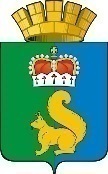 РАСПОРЯЖЕНИЕГЛАВЫ  ГАРИНСКОГО ГОРОДСКОГО ОКРУГАНа основании части 5.1 статьи 36 Федерального закона от 6 октября 2003 года № 131-ФЗ «Об общих принципах организации местного самоуправления в Российской Федерации, статьи 28 Устава Гаринского городского округа:Утвердить структуру и содержание  отчета главы Гаринского городского округа о результатах своей деятельности и деятельности администрации Гаринского городского округа, подведомственных главе Гаринского городского округа структурных подразделений по решению вопросов местного значения за 2019 год (далее – отчет) (прилагается).Руководителям структурных подразделений администрации Гаринского городского округа:- обеспечить своевременную и качественную подготовку отчета об итогах работы возглавляемого структурного подразделения за 2019 год в соответствии с требованиями к содержанию отчета согласно приложению;- в срок до 20.04.2020 года представить отчет заместителям главы администрации Гаринского городского округа, курирующим деятельность структурного подразделения.3. Специалистам администрации Гаринского городского округа в срок до 20.04.2020 года подготовить и предоставить отчеты о проделанной работе за 2019 год заместителям главы администрации Гаринского городского округа, курирующим данное направление деятельности.4. Заместителям главы администрации Гаринского городского округа: - в срок до 27.04.2020 года предоставить на утверждение главе Гаринского городского округа отчет согласно структуре и содержанию отчета.-  в срок до 30.04.2020 года предоставить утвержденные отчеты главному специалисту отдела организационно-правовой и кадровой работы администрации Гаринского городского округа.5. Главному специалисту отдела организационно-правовой и кадровой работы администрации Гаринского городского округа совместно с заместителями главы администрации Гаринского городского округа в срок до 11 мая 2020 года предоставить сводный отчет на утверждение главе Гаринского городского округа.6. Контроль за исполнением настоящего распоряжения оставляю за собой.Глава Гаринского городского округа                                                          С.Е. ВеличкоУТВЕРЖДЕНОраспоряжением главы Гаринского городского округаот 06.04.2020 № 7Структура и содержание отчета главы Гаринского городского округа о результатах своей деятельности и деятельности администрации Гаринского городского округа, подведомственных главе Гаринского городского округа структурных подразделений по решению вопросов местного значения за 2019 год1. Отчет главы Гаринского городского округа о результатах своей деятельности и деятельности администрации Гаринского городского округа, подведомственных главе Гаринского городского округа структурных подразделений по решению вопросов местного значения за 2019 год (далее – отчет) должен включать в себя текстовую (описательную) часть, а также отчет о достигнутых значениях показателей в отчетном периоде.2. Текстовая (описательная) часть отчета содержит следующую информацию:1) социально-экономическое положение в округе, положительная и отрицательная динамика:- социально-демографическая ситуация (численность постоянного населения, уровень рождаемости, смертности; структура занятости, уровень безработицы, доходы населения);- экономический потенциал (отраслевая структура экономики, бюджетообразующие предприятия, показатели уровня и объемов производства; малый бизнес; инвестиции в основной капитал);- характеристика структуры местного бюджета, основные показатели его исполнения (уровень собственных доходов, потенциальные возможности увеличения доходной части бюджета);- характеристика задач и перспективных направлений социально-экономического развития муниципального образования (повышение инвестиционной привлекательности, работа по увеличению собственной доходной базы местного бюджета и т.п.);- инженерная инфраструктура (ЖКХ, благоустройство, жилищное строительство и т.п.);- социальную инфраструктуру (образование, культура, организация летнего оздоровительного отдыха и занятости детей и т.д.);2) основные направления деятельности в отчетном периоде, достигнутые по ним результаты:- реализация полномочий по решению вопросов местного значения муниципального района;- взаимодействие с органами государственной власти, органами местного самоуправления иных муниципальных образований, гражданами и организациями;- работа с обращениями граждан, личный прием граждан;- осуществление правотворческой инициативы;- осуществление отдельных государственных полномочий, переданных органам местного самоуправления федеральными и областными законами.3) деятельность главы по решению вопросов, поставленных перед ним депутатами Гаринского городского округа, достигнутые результаты;4) основные цели и направления деятельности на предстоящий период.3. Отчет  может содержать иную информацию об осуществлении главой иных полномочий в соответствии с федеральными законами, законами Свердловской области, Уставом Гаринского городского округа,4. В качестве комментария к отчету могут быть приложены презентационные материалы, слайды, таблицы, мониторинговые исследования, иллюстрации и иные материалы.5. В основу отчета должны быть положены ключевые показатели оценки эффективности деятельности органов местного самоуправления в соответствии с системой показателей, утвержденных Указом Президента Российской Федерации от 28.04.2008 № 607 «Об оценке эффективности деятельности органов местного самоуправления городских округов и муниципальных районов», а также результаты мониторинга реализации документов стратегического планирования муниципального района.6. При обосновании достигнутых значений показателей дается краткое пояснение, характеристика мер, реализуемых Главой, с помощью которых ему удалось улучшить значение показателей, а также пояснения по показателям с негативной тенденцией развития.06.04.2020 п.г.т. Гари№ 7Об утверждении структуры и содержания отчета главы Гаринского городского округа о результатах своей деятельности и деятельности администрации Гаринского городского округа, подведомственных главе Гаринского городского округа структурных подразделений по решению вопросов местного значения за 2019 год